This Report on the activities of the Radiocommunication Sector since the last world radiocommunication conference is submitted to WRC-19 pursuant to the provisions of CV180 and item 9 of the agenda. To facilitate the consideration of the variety of subjects dealt with in this Report, it is structured in various parts, and each part is presented in a separate addendum, as indicated in the summary table.______________World Radiocommunication Conference (WRC-19)
Sharm el-Sheikh, Egypt, 28 October – 22 November 2019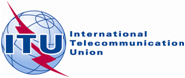 PLENARY MEETINGDocument 4-E11 September 2019Original: EnglishDirector, Radiocommunication BureauDirector, Radiocommunication BureauREPORT OF THE DIRECTOR ON THE ACTIVITIES OF THE RADIOCOMMUNICATION SECTORREPORT OF THE DIRECTOR ON THE ACTIVITIES OF THE RADIOCOMMUNICATION SECTORPart No.SubjectAddendum No.1Activities of the Radiocommunication Sector in the period between WRC-15 and WRC-1912Experience in the application of the radio regulatory procedures and other related matters23Activities of the Radio Regulations Board34Management of the MMSI numbering resource (Issues referred to in Resolution 344 (Rev.WRC-12) and other related issues)45Changes in the allocation of call signs between WRC-15 and WRC-19 and related issues5